MERSİN BÜYÜKŞEHİR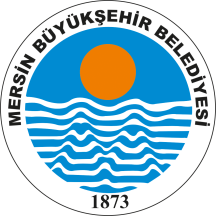 BELEDİYE MECLİSİ KARARIBirleşim Sayısı : (1)Oturum Sayısı : (1)Dönem Sayısı   : (2)Karar Tarihi    : 08/02/2016Karar Sayısı     : 129	 Büyükşehir Belediye Meclisi 08/02/2016 Pazartesi günü Büyükşehir Belediye Meclis Başkanı Burhanettin KOCAMAZ başkanlığında Mersin Büyükşehir Belediyesi Kongre ve Sergi Sarayı Toplantı Salonu’nda toplandı.İnsan Kaynakları ve Eğitim Dairesi Başkanlığı'nın 03/02/2016 tarih ve  53324943-907.1138 sayılı yazısı katip üye tarafından okundu.KONUNUN GÖRÜŞÜLMESİ VE OYLANMASI SONUNDA02.04.2015 tarih ve 29314 sayılı Resmi Gazete ve yayımlanan Belediye ve Bağlı Kuruluşları ile Mahalli İdare Birlikleri norm Kadro İlke ve Standartlarına Dair Yönetmelikte Değişiklik yapılmasına İlişkin Yönetmelik  gereğince, I Sayılı Kadro İhdas Cetvelinde belirtildiği  gibi değişiklik  yapılması ile ilgili teklifin gündeme alınarak, Plan ve Bütçe  Komisyonu ile Kadın ve Erken Fırsat Eşitliği Komisyonu'na müştereken havalesine, yapılan iş'ari oylama neticesinde mevcudun oy birliği ile karar verilmiştir.Burhanettin KOCAMAZ                     Enver Fevzi KÖKSAL     	 Ergün ÖZDEMİR        Meclis Başkanı	                                   Meclis Katibi	   	                Meclis Katibi